     		    							                                                      
			       Fédération du Commerce et de la Distribution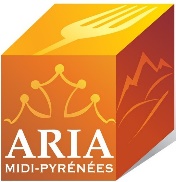 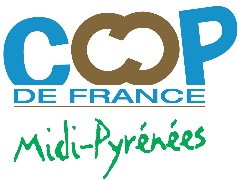 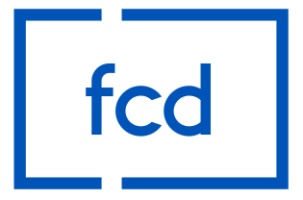 OccitanieToulouse, le 21 juin 2017Signature de la Charte Régionale Coop de France – FCD – ARIA OccitanieCoop de France, organisation référente de la coopération agricole et alimentaire, et la Fédération du Commerce et de la Distribution – FCD - ont signé le 23 septembre 2015 un accord national destiné à promouvoir le modèle alimentaire coopératif. Cet accord, prévoyait le développement d’actions communes sur l’ensemble du territoire dans le cadre de Charte régionale.Par ailleurs, et depuis plusieurs années, Coop de France Midi-Pyrénées, l’AREA – Association Régionale des Entreprises Agro-alimentaires et la FCD   ont mené des actions communes et déjà opérationnelles pour rapprocher producteurs transformateurs et distributeurs.Les 3 organisations se sont donc accordées sur des axes de travail visant à sensibiliser le consommateur sur la richesse de l’offre alimentaire régionale à l’échelle de la Nouvelle Région Occitanie. Elles signeront leur charte partenariale : le Jeudi 22 Juin 2017 à 11h00au cours des Assises « Production – Transformation – Distribution »dans le cadre du Salon Agro-Industrie de ToulouseDéroulé de la manifestation Présentation des acteurs en présence : les chiffres clés de la Coop de France, de l’AREA et le Distribution alimentaire en Occitanie par Jean-Pierre Arcoutel – Co-président de Coop de France Occitanie, Didier Barral, président de l’AREA Occitanie et Grégory Vouters, président de la FCD Occitanie. Témoignages et retour d’expériences sur les actions déjà opérationnellesLe Salon Sud-Ouest Découverte et les Coup de Cœur des EnseignesLe Comité InnovationLes échanges de bonnes pratiques sur le déploiement de la RSEPrésentation de la charte, de ses objectifs de réponse aux nouvelles attentes des consommateurs, et des nouveaux axes de coopération.Conclusion par Pascal Augier, Directeur Régional de l’Alimentation, et l’Agriculture et de la Forêt Contacts presse : 	Frédérique Bayre - 01 44 43 99 01 - fbayre@fcd.fr			Grégory Vouters  - 06 07 90 94 47 – gregory.vouters@systeme-u.fr	